台式有效氯测定仪  型号:ZRX-29555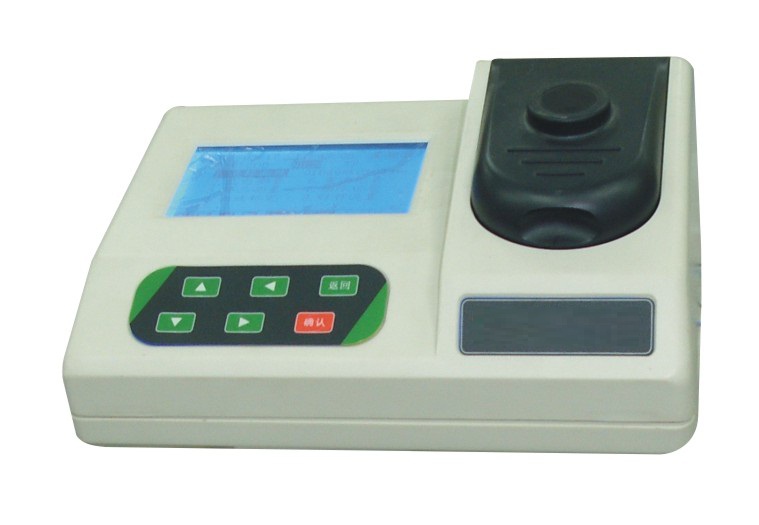 ZRX-29555仪器可直接测量水中的有效氯，该方法具有操作简便、灵敏度高等特点。广泛应用于城市供水、食品饮料、环境、医疗、化学、制药、热电、造纸、养殖、生物工程、发酵工艺、纺织印染、石油化工、水处理等领域的水质现场快速检测。ZRX-29555技术指标1.测量范围：0～100.00mg/L2.示值误差：≤±5%3.重复性  ：≤3%4.光学稳定性：仪器吸光值在20min内漂移小于0.002A5.外形尺寸：80mm×230mm×55mm              6.重量： 1000g  7.正常使用条件：⑴ 环境温度:5～40℃   ⑵ 相对湿度: ≤85%⑶ 供电电源:220V⑷ 无显著的振动及电磁干扰，避免阳光直射。ZRX-29555产品特点：1、利用冷光、单色光作光源，光学稳定性极佳，不会受到各种光的干扰。2、大屏幕液晶显示，所有设定、标定、记录操作全部在同集成环境下实现。3、利用V/F转换、软件冗余、软件陷阱等技术，抗干扰性强。4、可贮存10条工作曲线及199个历史记录，断电不丢失。5、具有出厂校准和用户自定义标定功能6、主机机壳采用模后ABS材料，防腐蚀性好。